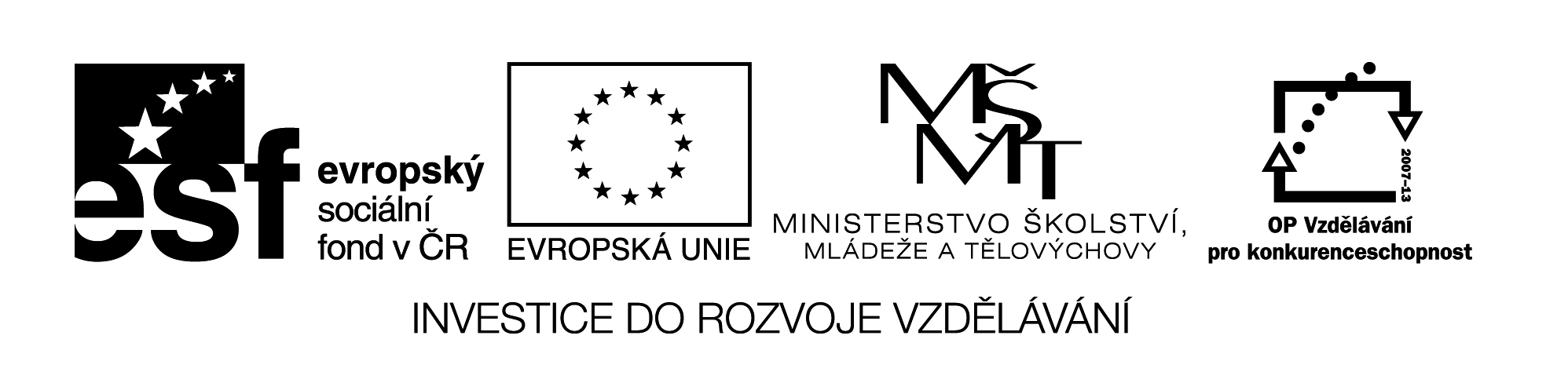 Registrační čísloCZ.1.07/1.4.00/21.1257Popis činnostiÚkol ověřuje znalost řady vyjmenovaných slov, kdy žáci spojují slabiky ve slova. Slova, která nachází, vypisují. Poté si řadu vyjmenovaných slov znovu říkají a zjišťují, která slova chybí a dopisují je.V druhém úkolu si žáci znovu uvědomují fakt, že slova příbuzná ke slovům vyjmenovaným jsou ta, která mají společný kořen slova. Třetí úkol klade důraz na slova, která jsou podobná výslovností, nikoliv však pravopisem a významem.  Žáci se snaží správně v kontextu použít daná slova ve větách.Pracovní list můžeme použít jako samostatnou práci při ověřování znalostí učiva. Lze použít i interaktivní tabule.1. Spoj slabiky ve vyjmenovaná slova a napiš je. Která vyjmenovaná slova ještě chybí? Také je napiš.MYS                               MÝŽĎ                                      SMÝ                                   NA                	LIT                                MÝ                            KAT                       CHO        HLE                     	LIT SE                   CHMÝ                                       MÝT                    ŘÍ                       ZA                      	KAT         NOUT                                     MY                	SE______________________________________________________________________________________________________________________ještě chybí:_________________________________________________________________________________________________________________2. U daných slov označ kořen slova a napiš, se kterým vyjmenovaných slovem jsou příbuzná.Přemysl, myšlenka, domýšlivý    ___________________________________omyl, zmýlená, neomylný          ___________________________________umyvadlo, mydliny, namydlený ___________________________________3. Utvoř věty s těmito slovy.my – mi, mít – mýt, milý – myli__________________________________________________________________________________________________________________________________________________________________________________________________________________________________________________________________________________________________________________________________________________________________III/2 Inovace a zkvalitnění výuky         prostřednictvím ICTVY_32_17_15Název vzdělávacího materiáluJazyk a jazyková komunikaceČeský jazyk Jméno autoraMgr. Jaroslava JanusováAnotaceČeský jazyk pro 3. ročníkVyjmenovaná slova po MOčekávaný výstup vzhledem k RVP- plynule čte texty přiměřeného obsahu- pečlivě vyslovuje- píše správné tvary písmen- píše správně po stránce obsahové i formálníRozvíjené klíčové kompetenceKompetence k učení – uvádí věci do souvislostíKompetence k řešení problémů – využívá získané vědomosti a dovednostiKompetence komunikativní – vyjadřuje se výstižně v písemném i mluveném projevuPrůřezové témaOSV -  prohlubuje vztah mezi verbální a neverbální složkou komunikace a rozšiřuje aplikace jazyka       - zdokonaluje dovednosti týkajících se          spolupráce a komunikace v týmuČasový harmonogram30 min.Použitá literatura a zdrojePomůcky a prostředkyPracovní listInteraktivní tabuleDatumProsinec 2012